                                                                                                               УТВЕРЖДЕНА Постановлением администрацииПушемского сельского поселения	От 12.05.2023 г. № 18	ПАСПОРТмуниципальной программы «Профилактика правонарушенийв Пушемском сельском поселениина 2023 – 2025 годы»Анализ исходного состояния проблемы,подлежащей решению на программной основеПравовую основу комплексной программы профилактики правонарушений в Пушемском  сельском поселении на 2023 – 2025 годы (далее - Программа) составляют Конституция Российской Федерации, Федеральные законы, Указы Президента Российской Федерации, Уголовный кодекс Российской Федерации, Кодекс Российской Федерации об административных правонарушениях, иные федеральные нормативные правовые акты, а также принимаемые в соответствии с ними нормативные правовые акты государственных органов.Профилактика правонарушений остается одним из главных инструментов противодействия преступности. Наиболее уязвимое направление - это профилактика правонарушений и преступности среди несовершеннолетних.С целью предупреждения молодежной преступности в учебном заведении поселения проводились лекции, беседы по правовой и антинаркотической тематике. В предстоящий период основной задачей всех субъектов профилактики правонарушений остается контроль учетной категорией несовершеннолетних, привлечение всех структур и ведомств для профилактической работы с ними, недопущение повторной преступности, принятие мер по исправлению детей и подростков и снятия их с учета.В общем, характер преступности обусловлен в основном социальной нестабильностью во многих семьях, отсутствием материальных средств и возможностью трудоустроиться, асоциальный и порой паразитический образ жизни некоторых граждан, пьянство и т.д.Все эти факты указывают на необходимость координации деятельности всех субъектов профилактики правонарушений в Пушемском сельском поселении, принятие  муниципальной программы профилактики правонарушений в  Пушемском сельском поселении на 2023-2025г.г., что повлечет за собой снижение количества правонарушений, улучшит взаимодействие органов системы профилактики правонарушений.2. Цели и задачи Программы2.1. Целью Программы являются:Повышение безопасности жителей Пушемского сельского поселения, профилактика правонарушений на территории Пушемского сельского поселения, снижение уровня преступности.2.2. Задачами программы являются:- обеспечение безопасности жителей  Пушемского сельского поселения;- профилактика правонарушений на территории Пушемского сельского поселения;- предупреждение безнадзорности и беспризорности среди несовершеннолетних;- выявление и устранение причин и условий, способствующих совершению правонарушений;- координация деятельности органов и учреждений системы профилактики правонарушений;- профилактика проявлений экстремизма и терроризма.- вовлечение в предупреждение правонарушений представителей предприятий, учреждений, организаций всех форм собственности, а также общественных организаций;- проведение мероприятий по противодействию экстремизма.3. Перечень мероприятий по реализации Программы4. Координация программных мероприятий	4.1.Координация деятельности субъектов профилактики правонарушений, а также выполнения программных мероприятий возлагается на администрацию поселения.4.2. К полномочиям администрации относятся:-  проведение комплексного анализа состояния профилактики правонарушений на территории Пушемского сельского поселения с последующей выработкой рекомендаций субъектам профилактики;- разработка проектов муниципальных программ по профилактике правонарушений, контроль  за их выполнением;- предоставление Общественному совету поселения  информации о состоянии профилактической деятельности;-    координация деятельности субъектов профилактики по:а)   предупреждению  правонарушений;б) подготовке проектов нормативных правовых актов в сфере профилактики правонарушений;в)   укреплению взаимодействия и налаживанию тесного сотрудничества с населением, средствами массовой информации.5. Оценка эффективности реализации программных мероприятийРеализация Программы позволит:- повысить эффективность системы социальной профилактики правонарушений, привлечь к организации деятельности по предупреждению правонарушений организации всех форм собственности, а также общественные организации;- обеспечить нормативное правовое регулирование профилактики правонарушений;- улучшить информационное обеспечение деятельности муниципальных органов и общественных организаций по обеспечению охраны общественного порядка на территории Пушемского сельского поселения;- оздоровить обстановку на улицах и в общественных местах;- улучшить профилактику правонарушений среди несовершеннолетних и молодежи;- повысить уровень доверия населения к правоохранительным органам.6. Организация, формы и методы управления Программой  Контроль за исполнением Программы осуществляет глава администрации Пушемского сельского поселения. Приложение 1к муниципальной программеПлан мероприятий муниципальной программы«Профилактика правонарушений в Пушемском сельском поселении на 2023 – 2025 годы»
Приложение 2к муниципальной программеПрогнозные значения показателей (индикаторов) реализации муниципальной программы«Профилактика правонарушений в Пушемском сельском поселении на 2023 – 2025 годы»
Полное НаименованиеМуниципальная программа «Профилактика правонарушений в Пушемском сельском поселении на 2023 – 2025 годы»Ответственный исполнитель муниципальной программыАдминистрация Пушемского сельского поселенияУчастники муниципальной программыАдминистрация Пушемского  сельского поселения,МКОУ ООШ п.Пушма, МКУК «Скрябинский СК» и его филиал, Пушемская сельская библиотекаЦели муниципальной программыПовышение безопасности жителей Пушемского сельского поселения, профилактика правонарушений на территории Пушемского сельского поселения.Задачи муниципальной программы- обеспечение безопасности жителей  Пушемского сельского поселения;- профилактика правонарушений на территории Пушемского сельского поселения;- предупреждение безнадзорности и беспризорности среди несовершеннолетних;- выявление и устранение причин и условий, способствующих совершению правонарушений;- координация деятельности органов и учреждений системы профилактики правонарушений;- профилактика проявлений экстремизма и терроризма.-вовлечение в предупреждение правонарушений представителей предприятий, учреждений, организаций всех форм собственности, а также общественных организаций;-проведение мероприятий по противодействию экстремизма.Этапы и сроки реализации муниципальной программы2023-2025 годыОбъемы бюджетных ассигнований муниципальной программыНе предусмотреноОжидаемые результаты реализации муниципальной программыСнижение уровня преступности на территории Пушемского сельского поселения, снижение количества лиц употребляющих алкогольные и наркотические вещества № п/пМероприятия Ответственные исполнителиСроки исполненияИсточники финансирования(тыс. руб.)1.Разработка и принятие программы профилактики правонарушений на территории Пушемского сельского поселения.Администрация поселенияАпрель-май 2023 года-2.Обеспечение регулярного выступления руководящего состава администрации Пушемского сельского поселения  перед населением Пушемского сельского поселения, в трудовых коллективах, по месту жительства о разъяснении состояния работы по профилактики преступлений и правонарушений и принимаемых мерах по обеспечению правопорядка, безопасности на улицах и в других общественных местах.Администрация поселения2023-2025-3.Организовать работу населения по охране общественного порядка Администрация поселенияВ течение  2023 года-4.При проведении публичных мероприятий привлекать членов добровольных народных дружин к охране общественного порядкаАдминистрация поселения2023-2025-5.Проведение работы по профориентации выпускников образовательных учрежденийМКОУ ООШ п.Пушма2023-20256.Организация и содержание в надлежащем порядке спортивных площадокМКОУ ООШ     п. Пушма (за спортивными площадками при школах),администрация поселения2023-2025-7.Обеспечение занятости детей из малообеспеченных семей в секциях и кружках образовательных учреждений, учреждениях культурыМКОУ ООШ п.Пушма,МКУК «Скрябинский СК»2023-2025-8.Организовать работу  общественных советов по работе с семьямиАдминистрация поселения2023-2025-9.Вовлекать несовершеннолетних, в спортивные и культурно-массовые мероприятияво внеурочное и каникулярное времяАдминистрация поселения, МКОУ ООШ п.Пушма, МКУК «Скрябинский СК»Пушемская сельская библиотека2023-2025-10.Организовать проведение семинаров, лекций для обучающихся в образовательном учреждении о профилактике и борьбе с незаконным оборотом и употреблением наркотиков, пьянством,  алкоголизмом, терроризмом и экстремизмом, изготовление наглядной агитации о профилактике и борьбе с незаконным оборотом и употреблением наркотиков, пьянством,  алкоголизмомАдминистрация поселения,МКОУ ООШ п.Пушма, МКУК «Скрябинский СК», Пушемская сельская библиотека2023-2025-11.Проведение «Антинаркотических акций», конкурсов рисунков, фотографий среди несовершеннолетнихАдминистрация поселения,МКОУ ООШ п.Пушма, МКУК «Скрябинский СК», Пушемская сельская библиотека2023-2025-12.Информировать граждан о способах и средствах правомерной защиты от преступных посягательств, действиях при обнаружении подозрительных предметов, угрозе терроризма, путем проведения соответствующей разъяснительной работы при проведении сходов, митингов, собранийАдминистрация поселения2023-2025-13Проведение рейдов, обследований домашних условий неблагополучных семей Администрация поселения, женсовет2023-2025-14.Информационное просвещение населения путём организации в СМИ постоянных тематических рубрик, ориентированных  на   укрепление семейных  ценностей и традиций, привлечение общественного мнения к проблемам современной семьи, популяризации положительных форм семейного воспитания, формирование сознательного отношения к воспитанию детейАдминистрация поселения,МКОУ ООШ п.Пушма, МКУК «Скрябинский СК», Пушемская сельская библиотека2023-2025-Наименование объекта, мероприятияСрок финансированияПланируемые объемы финансирования (тыс. рублей в действующих ценах года реализации мероприятия)Планируемые объемы финансирования (тыс. рублей в действующих ценах года реализации мероприятия)Планируемые объемы финансирования (тыс. рублей в действующих ценах года реализации мероприятия)Планируемые объемы финансирования (тыс. рублей в действующих ценах года реализации мероприятия)Планируемые объемы финансирования (тыс. рублей в действующих ценах года реализации мероприятия)Индикаторы реализации (целевые задания)Главный распорядитель бюджетных средствРаспорядитель (получатель)бюджетных средствИсполнители мероприятийНаименование объекта, мероприятияСрок финансированиявсегов том числев том числев том числев том числеИндикаторы реализации (целевые задания)Главный распорядитель бюджетных средствРаспорядитель (получатель)бюджетных средствИсполнители мероприятийНаименование объекта, мероприятияСрок финансированиявсегоместный бюджетобластной бюджетфедеральный бюджетпрочие источникиИндикаторы реализации (целевые задания)Главный распорядитель бюджетных средствРаспорядитель (получатель)бюджетных средствИсполнители мероприятий12345678910Основное мероприятие «Организационно-методическое обеспечение профилактики правонарушений»Основное мероприятие «Организационно-методическое обеспечение профилактики правонарушений»Основное мероприятие «Организационно-методическое обеспечение профилактики правонарушений»Основное мероприятие «Организационно-методическое обеспечение профилактики правонарушений»Основное мероприятие «Организационно-методическое обеспечение профилактики правонарушений»Основное мероприятие «Организационно-методическое обеспечение профилактики правонарушений»Основное мероприятие «Организационно-методическое обеспечение профилактики правонарушений»Основное мероприятие «Организационно-методическое обеспечение профилактики правонарушений»Основное мероприятие «Организационно-методическое обеспечение профилактики правонарушений»Основное мероприятие «Организационно-методическое обеспечение профилактики правонарушений»Участие в обучающих семинарах, лекцияхпо профилактике правонарушений20232 мер./0,0 руб.Администрация Пушемского сельского поселенияАдминистрация Пушемского сельского поселенияУчастие в обучающих семинарах, лекцияхпо профилактике правонарушений20243 мер./0,0 руб.Администрация Пушемского сельского поселенияАдминистрация Пушемского сельского поселенияУчастие в обучающих семинарах, лекцияхпо профилактике правонарушений20254 мер./0,0 руб.Администрация Пушемского сельского поселенияАдминистрация Пушемского сельского поселенияОсновное мероприятие «Развитие  информирования населения»Основное мероприятие «Развитие  информирования населения»Основное мероприятие «Развитие  информирования населения»Основное мероприятие «Развитие  информирования населения»Основное мероприятие «Развитие  информирования населения»Основное мероприятие «Развитие  информирования населения»Основное мероприятие «Развитие  информирования населения»Основное мероприятие «Развитие  информирования населения»Основное мероприятие «Развитие  информирования населения»Основное мероприятие «Развитие  информирования населения»Создание тематических стендов для привлечения внимания населения 20231 мер./0,0 руб.Создание тематических стендов для привлечения внимания населения 20242 мер./0,0 руб.Создание тематических стендов для привлечения внимания населения 20252 мер./0,0 руб.Основное мероприятие «Работа с социально-незащищенными слоями населения»Основное мероприятие «Работа с социально-незащищенными слоями населения»Основное мероприятие «Работа с социально-незащищенными слоями населения»Основное мероприятие «Работа с социально-незащищенными слоями населения»Основное мероприятие «Работа с социально-незащищенными слоями населения»Основное мероприятие «Работа с социально-незащищенными слоями населения»Основное мероприятие «Работа с социально-незащищенными слоями населения»Основное мероприятие «Работа с социально-незащищенными слоями населения»Основное мероприятие «Работа с социально-незащищенными слоями населения»Основное мероприятие «Работа с социально-незащищенными слоями населения»Участие в организации спортивных мероприятий, соревнований, фестивалей и т.д. для детей из малообеспеченных семей и несовершеннолетних, состоящих на учете в ОДН20232 мер./0,0 руб.Участие в организации спортивных мероприятий, соревнований, фестивалей и т.д. для детей из малообеспеченных семей и несовершеннолетних, состоящих на учете в ОДН20243 мер./0,0 руб.Участие в организации спортивных мероприятий, соревнований, фестивалей и т.д. для детей из малообеспеченных семей и несовершеннолетних, состоящих на учете в ОДН20254 мер./0,0 руб.Основное мероприятие «Организация работы по профилактике зависимостей среди молодежи»Основное мероприятие «Организация работы по профилактике зависимостей среди молодежи»Основное мероприятие «Организация работы по профилактике зависимостей среди молодежи»Основное мероприятие «Организация работы по профилактике зависимостей среди молодежи»Основное мероприятие «Организация работы по профилактике зависимостей среди молодежи»Основное мероприятие «Организация работы по профилактике зависимостей среди молодежи»Основное мероприятие «Организация работы по профилактике зависимостей среди молодежи»Основное мероприятие «Организация работы по профилактике зависимостей среди молодежи»Основное мероприятие «Организация работы по профилактике зависимостей среди молодежи»Основное мероприятие «Организация работы по профилактике зависимостей среди молодежи»Участие в проведении мероприятий, приуроченных к Международному дню борьбы с наркоманией 20232 мер./0,0 руб.Участие в проведении мероприятий, приуроченных к Международному дню борьбы с наркоманией 20244 мер./0,0 руб.Участие в проведении мероприятий, приуроченных к Международному дню борьбы с наркоманией 20254 мер./0,0 руб.Основное мероприятие «Организация работы по профилактике ЗОЖ »Основное мероприятие «Организация работы по профилактике ЗОЖ »Основное мероприятие «Организация работы по профилактике ЗОЖ »Основное мероприятие «Организация работы по профилактике ЗОЖ »Основное мероприятие «Организация работы по профилактике ЗОЖ »Основное мероприятие «Организация работы по профилактике ЗОЖ »Основное мероприятие «Организация работы по профилактике ЗОЖ »Основное мероприятие «Организация работы по профилактике ЗОЖ »Основное мероприятие «Организация работы по профилактике ЗОЖ »Основное мероприятие «Организация работы по профилактике ЗОЖ »Проведение мероприятий по тематике здорового образа жизни20232 мер./0,0 руб.Проведение мероприятий по тематике здорового образа жизни20244 мер./0,0 руб.Проведение мероприятий по тематике здорового образа жизни20254 мер./0,0 руб.ИТОГО ПО ПРОГРАММЕ0,00,0в том числе по годам реализации20230,00,0в том числе по годам реализации20240,00,0в том числе по годам реализации20250,00,0№Наименование показателяЕдиницы измеренияЗначение показателейЗначение показателейЗначение показателей№Наименование показателяЕдиницы измерения2023 год – первый год2024 год2025 год - последний год реализации1.1Участие в обучающих семинарах, лекциях по профилактике правонарушенийЕд.2341.2Количество тематических стендов для привлечения внимания Ед.1221.3Участие в организации спортивных мероприятий, соревнований, фестивалей и т.д. для детей из малообеспеченных семей и несовершеннолетних, состоящих на учете в ОДНЕд.2341.4Количество мероприятий, приуроченных к Международному дню борьбы с наркоманией Ед.2441.5Количество мероприятий по тематике здорового образа жизниЕд.244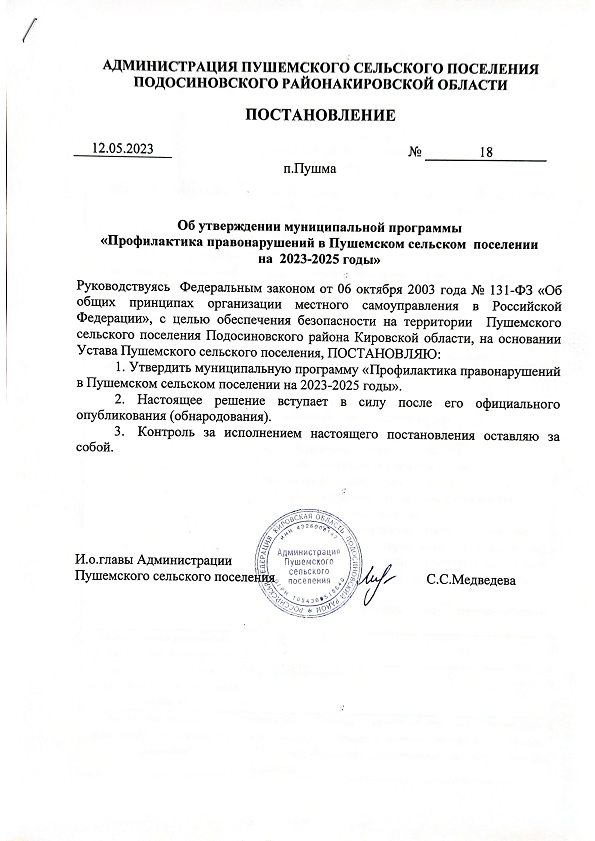 